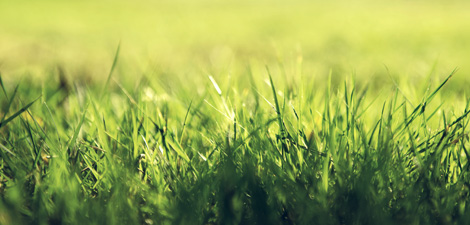 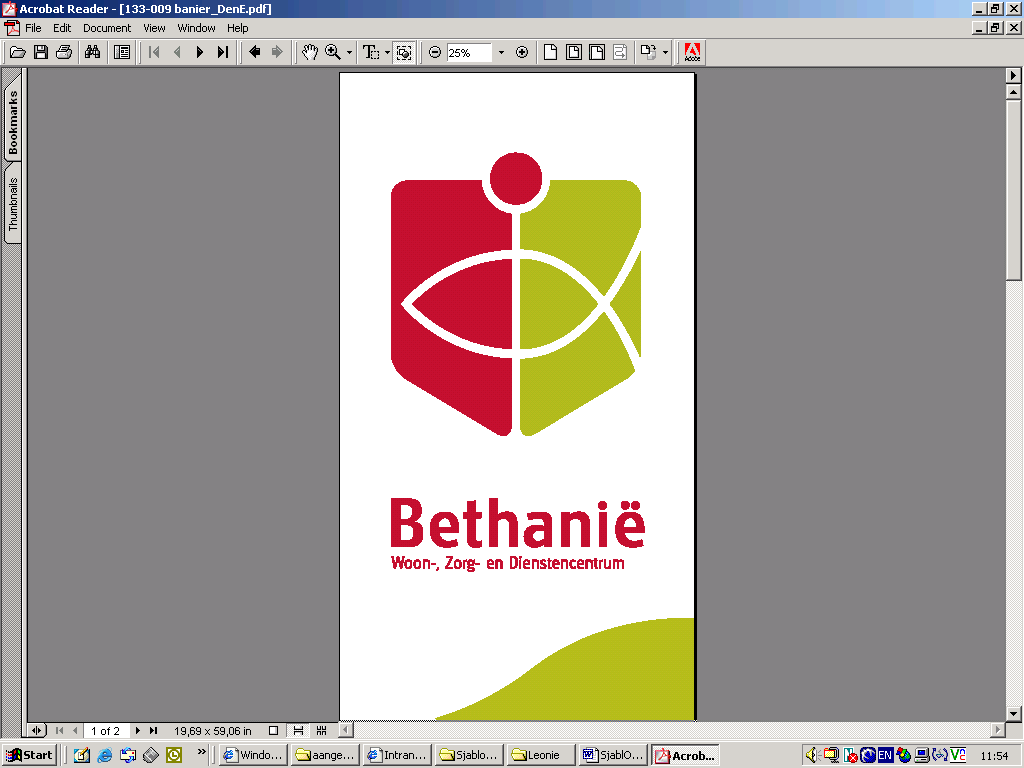 Wekelijks terugkerende activiteitenWekelijks terugkerende activiteitenWekelijks terugkerende activiteitenWekelijks terugkerende activiteitenWekelijks terugkerende activiteitenWekelijks terugkerende activiteitenDagTijdActiviteitLocatieWoon-
laagZondag09.45 u 10:45uKerkdienstKapel2Maandag08.00 u10.00 uZwemmen*
Zwembad 115.00 u15.30 uMeer bewegen voor Ouderen
Let op, andere tijden!Ontmoetingsruimte215.30 u16.00 uMeer bewegen voor OuderenVoor onze bewoners van Brem, Zonnedauw en Erica Let op, andere tijden!Ontmoetingsruimte2Dinsdag10.00 u11.30 uHandwerken  Balkonzaal 314.00 u15.30 uDigi-wijzer inloop voor vragen over uw tablet, laptop of telefoon Restaurant2Woensdag10.30 u11.15 u Activiteit Heidepark - zingen
Voor onze bewoners van Brem, Zonnedauw, Erica en de OaseOntmoetingsruimte214.30 u15.30 uBibliotheek Woonlaag 22Donderdag09.30 u12.00 uHuiskamer Ede-OostBalkonzaal 310.30 u11.00 uMeer bewegen voor Ouderen
Ontmoetingsruimte210.00 u11.00 uComputerlesFlexplek 214.30 u16.00 uSjoelmiddag Restaurant
2Vrijdag08.00 u10.00 u Zwemmen*Zwembad 109.30 u11.30 uHandwerken Restaurant 210.30 uGroenteboerDe Oldenhof / Platteelhof10.45 uGroenteboer
Restaurant2Zaterdag19.00 u20.00 uZaterdagavondzang 
Ontmoetingsruimte2
Dagelijks is er ’ s avonds de mogelijkheid om van 19.00u tot 20.30u een bakje koffie/thee te drinken in het restaurant. Welkom!

Dagelijks is er ’ s avonds de mogelijkheid om van 19.00u tot 20.30u een bakje koffie/thee te drinken in het restaurant. Welkom!

Dagelijks is er ’ s avonds de mogelijkheid om van 19.00u tot 20.30u een bakje koffie/thee te drinken in het restaurant. Welkom!

Dagelijks is er ’ s avonds de mogelijkheid om van 19.00u tot 20.30u een bakje koffie/thee te drinken in het restaurant. Welkom!

Dagelijks is er ’ s avonds de mogelijkheid om van 19.00u tot 20.30u een bakje koffie/thee te drinken in het restaurant. Welkom!

Dagelijks is er ’ s avonds de mogelijkheid om van 19.00u tot 20.30u een bakje koffie/thee te drinken in het restaurant. Welkom!
Extra activiteiten en informatie	Week 27	Extra activiteiten en informatie	Week 27	Extra activiteiten en informatie	Week 27	Extra activiteiten en informatie	Week 27	Extra activiteiten en informatie	Week 27	DagTijdTijdActiviteitLocatie Zondag
07-0709.45u10.45uKerkdienst:Voorganger: ds. J.B. KampKapelWoonlaag 2Maandag 08-07Appie de bloemenman komt nietWoensdag 10-0714.30u15.15uKinderen van zorgboerderij Eck-stra komen muziek maken bij de Oase!
De OaseWoonlaag 3Donderdag 11-0710.15u11.15uBezoek van de PaasbergschoolRestaurant Woonlaag 2Vrijdag
12-07Wensboomuitje! 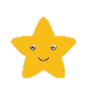 Vrijdag
12-0710.30u11.15uThemabespreking ‘Zomer’ bij Oase
Themabespreking ‘Zomer’ bij Brem
Woonlaag 3
Woonlaag 2Zondag
14-0709.45u 10.45uKerkdienst:Voorganger: ds. J.S. HeutinkKapelWoonlaag 2